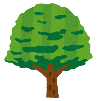 プログラム名プログラム名参加希望日参加希望日　　  　年　 　　月　　  日　　  　年　 　　月　　  日　　  　年　 　　月　　  日　　  　年　 　　月　　  日　　  　年　 　　月　　  日　　  　年　 　　月　　  日　　  　年　 　　月　　  日参加者代表の連絡先氏名 ふりがな ふりがな ふりがな ふりがな ふりがな性別年齢参加者代表の連絡先氏名男・女　　　　　歳参加者代表の連絡先自然学校からの返信用連絡先E-mail ・ FAXE-mail ・ FAX参加者代表の連絡先連絡先自宅 ・ 携帯自宅 ・ 携帯参加者代表の連絡先住　所〒　　　　　　　　〒　　　　　　　　〒　　　　　　　　〒　　　　　　　　〒　　　　　　　　〒　　　　　　　　〒　　　　　　　　参加者代表の連絡先所属グループ名※任意(学校・会社・団体)(学校・会社・団体)(学校・会社・団体)(学校・会社・団体)(学校・会社・団体)(学校・会社・団体)(学校・会社・団体)緊急連絡先イベント当日に連絡のとれる参加者以外の方緊急連絡先イベント当日に連絡のとれる参加者以外の方名称または氏名　　　　　　　　 ふりがな ふりがな ふりがな ふりがな ふりがな ふりがな緊急連絡先イベント当日に連絡のとれる参加者以外の方緊急連絡先イベント当日に連絡のとれる参加者以外の方名称または氏名　　　　　　　　緊急連絡先イベント当日に連絡のとれる参加者以外の方緊急連絡先イベント当日に連絡のとれる参加者以外の方連絡先関係参加者代表以外の参加者全員の氏名参加者代表以外の参加者全員の氏名氏名氏名氏名ふりがなふりがな性別年齢参加者代表以外の参加者全員の氏名参加者代表以外の参加者全員の氏名男・女　　歳参加者代表以外の参加者全員の氏名参加者代表以外の参加者全員の氏名男・女　　　　歳参加者代表以外の参加者全員の氏名参加者代表以外の参加者全員の氏名男・女　　　　歳参加者代表以外の参加者全員の氏名参加者代表以外の参加者全員の氏名男・女　　　　歳参加者代表以外の参加者全員の氏名参加者代表以外の参加者全員の氏名男・女　　　　歳【個人情報の取扱いについて】この申込書の個人情報は、本活動及び当自然学校からのご案内・ご連絡に関すること、また当校で新型コロナウイルスの感染が発生した場合、ご連絡させていただくこと以外には使用しません。また、その保護について万全を期すとともに、ご本人の同意なしに第三者に開示、提供することはありません。【個人情報の取扱いについて】この申込書の個人情報は、本活動及び当自然学校からのご案内・ご連絡に関すること、また当校で新型コロナウイルスの感染が発生した場合、ご連絡させていただくこと以外には使用しません。また、その保護について万全を期すとともに、ご本人の同意なしに第三者に開示、提供することはありません。【個人情報の取扱いについて】この申込書の個人情報は、本活動及び当自然学校からのご案内・ご連絡に関すること、また当校で新型コロナウイルスの感染が発生した場合、ご連絡させていただくこと以外には使用しません。また、その保護について万全を期すとともに、ご本人の同意なしに第三者に開示、提供することはありません。【個人情報の取扱いについて】この申込書の個人情報は、本活動及び当自然学校からのご案内・ご連絡に関すること、また当校で新型コロナウイルスの感染が発生した場合、ご連絡させていただくこと以外には使用しません。また、その保護について万全を期すとともに、ご本人の同意なしに第三者に開示、提供することはありません。【個人情報の取扱いについて】この申込書の個人情報は、本活動及び当自然学校からのご案内・ご連絡に関すること、また当校で新型コロナウイルスの感染が発生した場合、ご連絡させていただくこと以外には使用しません。また、その保護について万全を期すとともに、ご本人の同意なしに第三者に開示、提供することはありません。【個人情報の取扱いについて】この申込書の個人情報は、本活動及び当自然学校からのご案内・ご連絡に関すること、また当校で新型コロナウイルスの感染が発生した場合、ご連絡させていただくこと以外には使用しません。また、その保護について万全を期すとともに、ご本人の同意なしに第三者に開示、提供することはありません。【個人情報の取扱いについて】この申込書の個人情報は、本活動及び当自然学校からのご案内・ご連絡に関すること、また当校で新型コロナウイルスの感染が発生した場合、ご連絡させていただくこと以外には使用しません。また、その保護について万全を期すとともに、ご本人の同意なしに第三者に開示、提供することはありません。【個人情報の取扱いについて】この申込書の個人情報は、本活動及び当自然学校からのご案内・ご連絡に関すること、また当校で新型コロナウイルスの感染が発生した場合、ご連絡させていただくこと以外には使用しません。また、その保護について万全を期すとともに、ご本人の同意なしに第三者に開示、提供することはありません。【個人情報の取扱いについて】この申込書の個人情報は、本活動及び当自然学校からのご案内・ご連絡に関すること、また当校で新型コロナウイルスの感染が発生した場合、ご連絡させていただくこと以外には使用しません。また、その保護について万全を期すとともに、ご本人の同意なしに第三者に開示、提供することはありません。